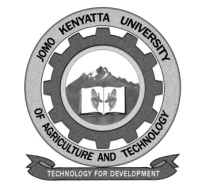 W1-2-60-1-6JOMO KENYATTA UNIVERSITY OF AGRICULTURE AND TECHNOLOGYUNIVERSITY EXAMINATIONS 2014/2015YEAR 2 SEMESTER I&II EXAMINATION FOR THE DEGREE OF BACHELOR OF COMMERCEHBC 2212: COMPUTER APPLICATION FOR BUSINESS  DATE: April 2015							  TIME: 2 HOURSINSTRUCTIONS: Answer Question One and Any Other Two Questions QUESTION ONE:  30 MARKS (compulsory)Explain six characteristics of computers					(6marks)Describe the various categories of computers 				(8marks)Explain the benefits of a business using internet 				(10marks)Highlight the functions of Human resource management in an organization 												(6marks)QUESTION TWO (20marks)Explain the various ways that word processing can be utilized in business.												(10marks)Give the procedure of saving a new document				(5marks)State five components that must come together to produce a computer based information system 								(5marks)QUESTION THREE (20 marks)Give six characteristics of business environment.				(6marks)Discuss any five factors that affect business environment		(10marks)Explain four ways in which spreadsheets can be used in business	(4marks)QUESTION FOUR (20 marks)Discuss five factors to consider when buying computers for business operations											(10marks)
Discuss five functions that are undertaken as business operations to produce goods or services.									(10marks)QUESTION FIVE (20 marks)Explain five ways that a computer can be used to plan business activities in an organization 									(10marks)State any five components of a computer.					(5marks)Give the process of procurement in an organization 			(5marks)